INCOME ASSET VERIFICATIONSTOCKS/BONDS(LIHTC)This will authorize________________________ (Stock Broker, Accountant, other) to release information requested below regarding any stocks/bonds held by my family.________________________________________	_______________________________________Full Name (please print or type)				Social Security Number________________________________________      	_______________________________________Signature						Street Address________________________________________	_______________________________________Date							City, State, ZipTO WHOM IT MAY CONCERN:The family/individual named above is a resident/applicant for housing. Regulations require that in order for a family to be eligible, the income of the family, as well as its assets must not exceed certain established limits. The information requested below will be held in strict confidence and will be used only to determine eligibility of the family for housing.Since we cannot approve this family/individual for the Program until this information is received, we would appreciate your cooperation and prompt attention in completing those applicable portions of this inquiry and returning it in the enclosed, self-addressed envelope.							Sincerely,							_______________________________________                                                                                           Position/Title							_______________________________________							Development							_______________________________________           							Address							_______________________________________                             					Telephone NumberCash Value of Stock/Bond Portfolio $________________Amount of Last Dividends	       $________________    	Dividend Frequency _______________   ____________________________________		_______________________________________Firm							Signature____________________________________		_______________________________________Date							TitleEQUAL HOUSING OPPORTUNITY 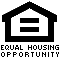 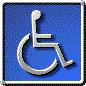 “This institution is an equal opportunity provider and employer”07/14